令和5年8月吉日　　　　　　　　　　　　　　　　　　　　　　　　　　　　茨城県かるた協会　　　　　　　　　　　　　　　　　　　　　　　　　　　　　会長　長谷川美里第３回 競技かるた初段認定・Ｄ級　茨城大会のご案内　初秋の候、皆様方におかれましては益々ご清祥のこととお慶び申し上げます。　さて、下記要領で（一社）全日本かるた協会公認の初段認定大会並びに同協会後援のＤ級大会を同日に実施いたしますので、皆様お誘い合わせの上ご参加ください。記日　　時　　令和５年１０月１日（日）Ｄ　　級　受付：９：００～９：３０初段認定　受付：１３：００～１３：３０ （大会終了予定　１９：００）会　　場　　牛久運動公園武道館　柔道場　茨城県牛久市下根町1400　試合方法　　初段認定：全員が３試合をおこない、優勝者（３戦全勝）、準優勝（２勝１敗）を初段認定、２・３回戦はそれぞれ勝数が同数同士で対戦します。　　　　　　Ｄ級：初段を有する選手によるトーナメント戦（全５回戦、第３回戦より初段認定大会と同時に実施します。）参加資格　　初段認定：茨城県内に在住、在学、在勤の無段者で初段取得を目指す方。　　　　　　Ｄ級：茨城県内に在住、在学、在勤で初段を有する方。定　　員　　制限なし参 加 費　　初段認定：１，５００円　　Ｄ級：２，０００円　　　　　　各会で取りまとめ、申込期間中に下記までお振り込み下さい。振込手数料は各会でご負担下さい。　　　　　　　ゆうちょ銀行　記号番号：10120-75234231 　名前：茨城県かるた協会審 判 長　　奥村　準子　六段　（一社）全日本かるた協会　審判指導員申込期間　　９月１日（金）～１５日（金）に下記までお申込み、参加費をお振り込み下さい。申込方法　　下記フォームまたは申込書（Excelファイル）よりお申込ください。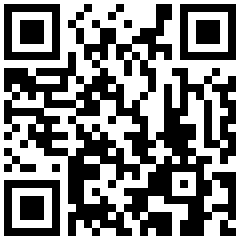 お問い合わせ・Excelファイルによる申込先 :  ibaraki.apply@gmail.com主　　催　　茨城県かるた協会公認・後援　一般社団法人 全日本かるた協会（Ｄ級は後援大会のため、３位入賞以上の成績で昇段申請を希望する場合は、各会の会長推薦による昇段をお願いします。）注意事項　　選手の皆様はマスクを持参し、対戦相手から要望があれば着用をお願いいたします。　